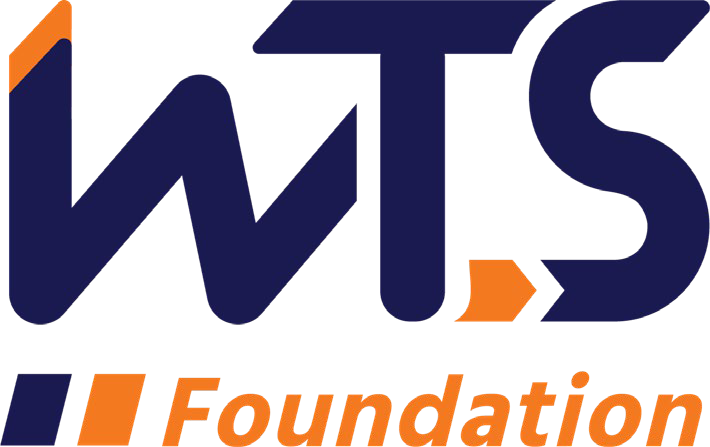 2023-24 WTS Junior College/Trade School ScholarshipWTS fosters the development of women in the transportation field by encouraging bright new professionals to undertake careers in transportation. One way it does this is by awarding community, technical, or trade college scholarships to women pursuing transportation-related study at community and trade colleges.This scholarship is intended for students pursuing an associate or technical degree in transportation-related studies.The WTS Northeast Florida Chapter is accepting applications for the Jr. College and Trade School Scholarship through December 5, 2023. Students seeking a degree from a junior college or trade school in Northeast Florida or who have a permanent residence in Northeast Florida* are encouraged to apply. The recipient of the WTS Northeast Florida Chapter Jr. College and Trade School Scholarship will receive up to $1,000 scholarship and a complimentary WTS Northeast Florida Chapter student membership.The local recipient application will be sent to the WTS Foundation for consideration of the national scholarship in the amount of  $2,500. The minimum criteria for selection are:GPA of 3.0 or higherCurrently enrolled in a degree program in a transportation-related field.Plans to pursue a career in a transportation-related field.Applications must be submitted to the WTS Northeast Florida Chapter as typed documents. Scholarships are competitive and based on the applicant's specific transportation goals, academic record, and transportation-related activities or job skills. National awards will be presented during the WTS Annual Conference in May 2024, and attendance during the awards ceremony is strongly recommended. Conference registration for scholarship winners is complimentary. Local chapters will assist with arrangements upon selection and may have additional requirements, such as personal interviews or higher GPA. Please contact the local WTS chapter at the address listed on the application for specifics.The WTS Northeast Florida Chapter will also recognize each winner, details will be provided when available. To apply, applicants must complete the following steps: Email the completed application and supporting documents by December 5, 2023, to northeastfloridawts@gmail.com and cheryl@go321strategies.com Please have an official transcript mailed to the following address:Cheryl FreemanScholarship ChairWTS Northeast FloridaPO Box 41201Jacksonville, FL 32203-1201Please direct any questions to Cheryl Freeman, WTS Northeast Florida Chapter Scholarship Chair, at 904-608-8751 or cheryl@go321strategies.com.  Additional information about WTS and the scholarship program can be found on the WTS International website wtsinternational.org.		*Students must either have a permanent residence or attend school within Northeast Florida, which is considered Baker County, Clay County, Columbia County, Duval County, Flagler County, Nassau County, and St. Johns County. 2023-24 WTS Junior College Scholarship ApplicationPersonal InformationName				 Last	First	MiddleE-mail Address 	 Primary Phone 	 Current Address (Street, City, State, Zip):Permanent Address (Street, City, State, Zip):Educational BackgroundCurrent College/University 		 City, State	Expected Date of Graduation	Degree to be Received		 Area of Concentration		 Grade Point Average	(Minimum GPA of 3.0 required. Attach official copy of transcript to application.) Previous Colleges/Universities Attended, Date Degree Earned and GPA:Professional or School Affiliations (List any school, professional or community activities you have participated in. Include offices held and awards received. Attach additional sheets, if necessary, as typed word documents.)Employment HistoryWork Experience (List full-time, part-time, co-op and summer employment. Briefly describe duties and responsibilities. Attach additional sheets, if necessary, as typed word documents.)Recommendation: Letter of recommendation by a professor or job supervisor must accompany your application.Personal Statement: A statement about your career goals after graduation and why you think that you should receive the scholarship award. Statement should not exceed 500 words. Please attach to application form as a typed word document.Proof of Enrollment: Attach a copy of your tuition receipt or current registration card.Demographic Information: WTS is committed to recognizing the achievements of students pursuing transportation related degrees. To track our progress in reaching diverse applicants, we ask that you complete this confidential demographic information. This is not required for scholarship awards and will not be used in the selection process.Race/Ethnicity (select all that apply)		Asian		Black		East Indian		Hispanic/Latino		Indigenous		Middle Eastern		Multiracial		Pacific Islander			White		Other (please write in)		Choose not to discloseAge	15-18	19-23	24-30	31-50	50+Anticipated or Current Mode of Transportation Career Focus (select all that apply)		Aviation		Freight		Highway/Auto		Maritime/Port		Multi-modal		Non-Motorized		Passenger		Transit      Other (please write in) 	How did you hear about this scholarship?		Friend		School/Teacher		Social Media:			Facebook			Instagram			LinkedIn			Snapchat			TikTok			Twitter			YouTube		Other (please write in)		WTS Chapter	WTS International Website           Other (please write in) 	Applicant Signature	Date	Parent/Guardian Signature	Date	